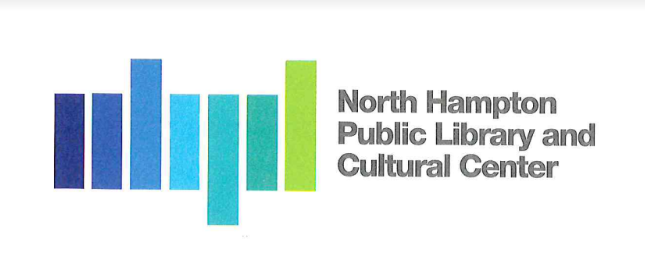 North Hampton Public Library - Board of Trustees Meeting Agenda
North Hampton Public Library239 Atlantic Ave, North Hampton, NH 03862Notice of Public MeetingSaturday, 11 March 20239:00 AMNotice of Non-Public SessionSaturday, 11 March 20239:05 AMChair:                  Jacqueline Brandt		Library Director:   Susan GrantTreasurer:            Kathleen Kilgore	              Assistant Director:  Liz Herold                      Secretary: 	  Susan Leonardi      Public Session-Call to Order by the Chair Jacqueline Brandt at 9:00 am. Motion made by Kathy Kilgore to go into non-public session per RSA 91-A-3 II (c). Brandt seconded the motion. All in favor, 3-0.9:05 pm Non-Public Session Pursuant to RSA 91-A:3 II (c) 

II. Only the following matters shall be considered or acted upon in nonpublic session: (c) Matters which, if discussed in public, would likely affect adversely the reputation of any person, other than a member of the public body itself, unless such person requests an open meeting. This exemption shall extend to any application for assistance or tax abatement or waiver of a fee, fine, or other levy, if based on inability to pay or poverty of the applicant.9:50 am Return to Public Session. Kathy Kilgore motions to seal non-public minutes. Jacqueline Brandt seconds the motion. All in favor, 3-0. Facilities update from George Chauncey. The North Hampton Fire Department requests that the library purchase a Steel Gauage Flammable Storage Cabinet for paint storage in the supply closet. He presented information for a Durham FM-approved 1045-50 Welded 16 Gauge Steel Flammable Safety manual Door Cabinet with two shelves for $1,136.97. Chauncey will confirm the cabinet requirements with the Fire Department. He will also gather pricing from a locksmith about changing the storage locks to fire door locks. Kilgore motions to approve the purchase of the Steel Gauge Flammable Storage Cabinet not to exceed the amount of $2,000.00. Brandt seconded. All in favor, 3-0.The meeting adjourned at 10:10 am. 